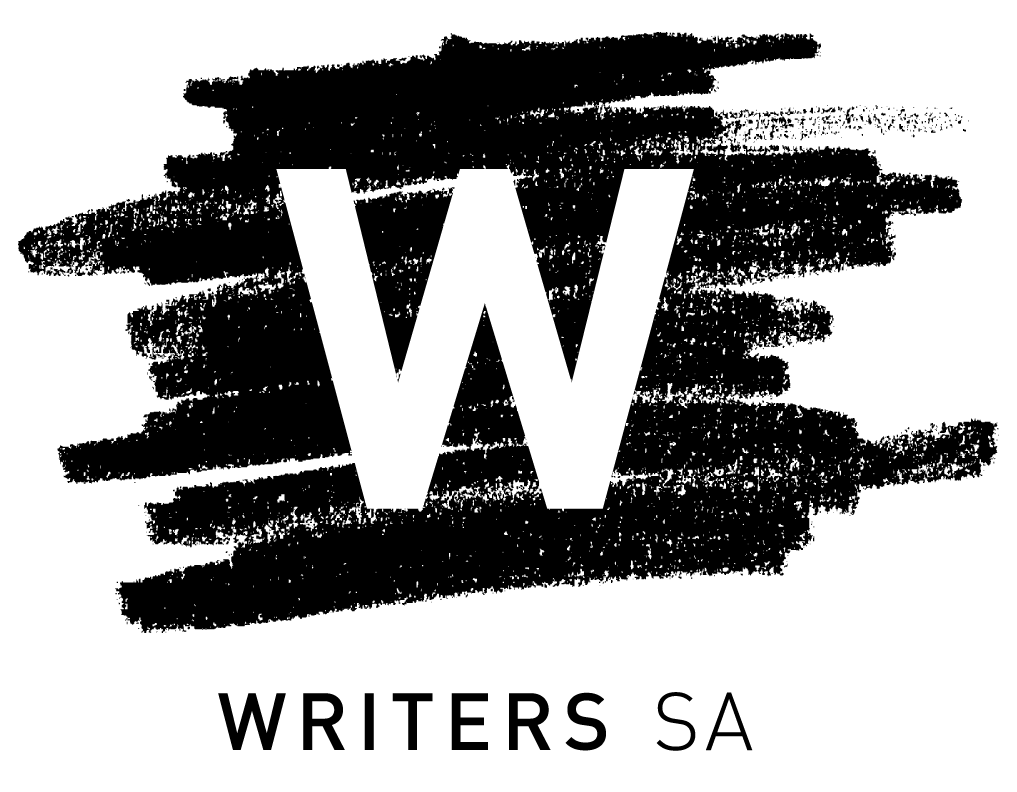 Writers SA Mentorship ProgramThe mentorship program is designed to connect our members with a suitable mentor, at any stage of their writing careers. From writing craft, editing, pre-publication, to marketing and publicity mentorships - and encompassing a wide range of genres – Writers SA will assist you to identify the most appropriate mentor for your needs. Selection of MentorThere are a number of mentors listed on our website. Please familiarise yourself with them and prepare a shortlist of preferred mentors. Mentorship Application FormYou will also need to identify at least one (maximum of three) goals for your mentorship and agree to the full terms and conditions.ProcessWriters SA will connect you with a mentor with four weeks of application. Once both the mentor and the mentee have agreed on a timeframe and other details, the mentorship fees must be paid in advance in full to Writers SA.What to expectMentorship hours are billed for actual time spent, in 15-minute (minimum) increments. This includes all contact with the mentee including phone/Zoom conversations, emails, reading and feedback time and face to face meetings.Note this means that if you send four emails to your mentor, that will equate to one hour of mentorship time.The mentor and mentee will develop a shared timetable and plan, including identified goals, and will keep a weekly record that tracks progress towards goals and time spent by the mentor.Any questions or difficulties will be resolved by Writers SA.RatesMentorships are offered in five-hour blocks. 5 hours		$55010 hours		$88020 hours		$1650You can add additional blocks upon completion of initial blocks if you and your mentor agree that this would be beneficial for your work. Writers SA Mentorship ApplicationMentee DetailsName: Email: Date joined/ renewed:Preferred MentorSee mentor register on our website for detailsPreference 1: Preference 2: Preference 3: Writer SA to select: ☐Staff will be in touch to discuss.Number of Hours:  5  ☐  	10  ☐   	20  ☐Total Payment Due:  On confirmation of agreementAbout youPlease include a short bio (maximum 150 words):About your projectPlease give a brief outline of your current project (maximum 300 words):Mentorship GoalsOutline your goals for this mentorship – what do you want to achieve? The more specific the better, and please be realistic about the what you can expect within the timeframe.1. 2. 3. ☐	I understand that acceptance into the Mentorship Program is at the discretion of Writers SA, and that the submission of this form does not guarantee acceptance.  ☐	I understand that I will be required to sign an Mentoring Agreement, and that I will be bound by the Writers SA Code of Conduct that requires appropriate and respectful behaviour at all times.  